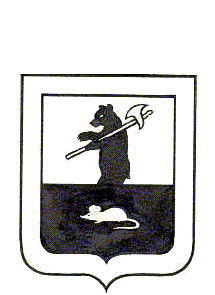 АДМИНИСТРАЦИЯ   ГОРОДСКОГО  ПОСЕЛЕНИЯ  МЫШКИНПОСТАНОВЛЕНИЕг. Мышкин26.06. 2017									              № 162Об организации Ярмарки «День города Мышкин» В соответствии с  Федеральным законом от 06.10.2003 № 131- ФЗ «Об общих принципах организации местного самоуправления в Российской Федерации», Федеральным  законом от 28.12.2009 №381-ФЗ «Об основах государственного регулирования торговой деятельности в Российской Федерации», Порядком организации ярмарок и продажи товаров (выполнения работ, оказания услуг) на них, утвержденного постановлением Правительства Ярославской области от 01.07.2010 №435-п,ПОСТАНОВЛЯЕТ:1. В рамках проведения в городском поселении Мышкин праздника «День города Мышкин» организовать 15 июля 2017 года Ярмарку  на улице Никольская (в районе пл. Успенская). 2. Утвердить:2.1. Порядок организации Ярмарки «День города Мышкин» на территории городского поселения Мышкин (Приложение №1).2.2. Схему размещения торговых мест на Ярмарке «День города Мышкин» (Приложение № 2).3. Организовать Администрации городского поселения Мышкин совместно с ООО «Мышгород» Ярмарку «День города Мышкин» на территории городского поселения Мышкин.4. Контроль за исполнением настоящего постановления возложить на заместителя Главы Администрации городского поселения Мышкин Кошутину А.А.5. Настоящее постановление опубликовать в газете «Волжские зори» и разместить на официальном сайте Администрации городского поселения Мышкин в информационно-телекоммуникационной сети «Интернет».6. Постановление вступает в силу с момента подписания.Глава городского поселения Мышкин                                              				Е.В.ПетровПриложение №1 к постановлению Администрации городского поселения Мышкин от 26.06.2017 №162 Порядок  организации  Ярмарки «День города Мышкин» на территории городского поселения Мышкин1. Общие  положения.       	1.1. Настоящий порядок регулирует организацию деятельности  Ярмарки «День города Мышкин» (далее - Ярмарка).	1.2. Организатор Ярмарки  -  Администрация  городского  поселения Мышкин  в  лице  организационно - правового отдела  (далее – Организатор ярмарки).   	1.3. Ярмарка   проводится   в «День города Мышкин» 15 июля 2017    года, по адресу: г. Мышкин, ул. Никольская (в районе пл. Успенская).       	1.4. На Ярмарке осуществляется реализация товаров народного  потребления, работа развлекательных аттракционов.1.5.  На Ярмарке запрещается торговля:    1.5.1. Товарами, изъятыми из оборота или ограниченными в обороте.    1.5.2. Драгоценными металлами и камнями и изделиями из них.          1.5.3. Алкогольной продукцией, а также напитками в стеклянных емкостях.          1.5.4. Редкими и исчезающими видами животного и растительного мира, занесёнными в Красную книгу Российской Федерации, лекарственными растениями.        1.5.5. Скоропортящимися пищевыми продуктами при отсутствии холодильного  оборудования для их  хранения и реализации.          1.5.6. Продукцией непромышленного производства, не прошедшей в установленном порядке ветеринарно-санитарную экспертизу.    1.5.7. Пищевыми продуктами домашнего приготовления.    1.5.8. Консервами, имеющими дефекты: бомбаж, подтеки, деформирование и т.д.    1.5.9. Загнившими, испорченными, с нарушением целостности кожуры овощами и фруктами.    1.5.10. Яйцами с загрязненной скорлупой, с насечкой, «боем».    1.5.11. Свежей плодоовощной продукцией с земли.    1.5.12. Продукцией с истекшими сроками годности.    1.5.13. Табачными изделиями.          1.5.14.Иной продукцией, запрещённой к реализации законодательством Российской Федерации.  1.6. Места на Ярмарке размещаются на возмездной основе в соответствии со схемой размещения торговых мест на Ярмарке «День города Мышкин».1.7. Заезд участников Ярмарки на ул. Никольская производится с 06.00 до 09.00 часов.1.8. Режим работы Ярмарки устанавливается с 09.00 до 23.30 часов.1.9. На территории Ярмарки запрещается нахождение автотранспорта с 09.00 до 23.30 часов.      2. Права и обязанности  участников  Ярмарки.2.1. Лица желающие принять участие в Ярмарке (далее – участник) подает заявку на участие в Ярмарке по адресу: г. Мышкин, ул. К.Либкнехта, д.40, контактный    телефон         (48544)         2-24-28,   факс         (48544)    2-25-58,  e-mail:goradm.myshkin@mail.ru,  в которой указываются:1) вид реализуемой продукции (выполняемой работы, оказываемой услуги);2) дата предоставления торгового места;3) информация о заявителе:а) полное и (в случае если имеется) сокращенное наименование, в том числе фирменное наименование, организационно-правовая форма юридического лица, место его нахождения; б) фамилия, имя отчество индивидуального предпринимателя, место его регистрации, данные документа, удостоверяющего его личность; в) фамилия, имя и (в случае если имеется) отчество гражданина, место его жительства, данные документа, удостоверяющего его личность;Заявка о предоставлении торгового места на Ярмарке может быть подана в течение всего периода работы Ярмарки. К заявке прилагается копия свидетельства о государственной регистрации юридического лица, индивидуального предпринимателя.	2.2. При осуществлении деятельности по продаже товаров (выполнению работ, оказанию услуг) на Ярмарке участники Ярмарки и физические лица, непосредственно осуществляющие деятельность по продаже товаров (выполнению работ, оказанию услуг) на Ярмарке, обязаны: 2.2.1. Соблюдать требования:- в области обеспечения санитарно-эпидемиологического благополучия населения;- охраны окружающей среды;- пожарной безопасности;- правила личной гигиены;- ветеринарии;- требования, предъявляемые к продаже отдельных видов товаров, и иные требования, предусмотренные действующим законодательством, а также Порядком организации Ярмарок и продажи товаров (выполнения работ, оказания услуг) на них, утвержденным постановлением Правительства Ярославской области от 01.07.2010 № 435-п.2.2.2. Своевременно в наглядной и доступной форме доводить до сведения покупателей необходимую и достоверную информацию о товарах (работах, услугах), обеспечивающую возможность их правильного выбора.    	2.2.3. Установить стандартное торговое оборудование - шатер заводского изготовления, столы для выкладки товаров, подсобные столы, подтоварники для хранения продукции.           	2.2.4. В случаях, установленных законодательством Российской Федерации, иметь в наличии документы, подтверждающие соответствие товаров установленным действующим законодательством требованиям (сертификат или декларацию о соответствии либо их копии, заверенные в установленном порядке), товарно-сопроводительные документы, ветеринарные сопроводительные документы.         	2.2.5. В случае реализации пищевых продуктов иметь на рабочем месте личную медицинскую книжку продавца установленного образца с полными данными медицинских обследований.        	2.2.6. Хранить документы на продукцию в течение всего времени работы ярмарки и предъявлять их по первому требованию контролирующих органов и организатора Ярмарки.        	2.2.7. Иметь в наличии иные документы, предусмотренные законодательством Российской Федерации и Ярославской области, муниципальными нормативными правовыми актами.2.2.8. В случаях, установленных законодательством Российской Федерации, иметь в наличии разрешение на осуществление иностранным гражданином на территории Российской Федерации трудовой деятельности. 	2.2.9. В случае если продажа товаров на Ярмарке осуществляется с использованием средств измерений (весов, гирь, мерных емкостей, метров и других), продавцами на месте для продажи товаров (выполнения работ, оказания услуг) должны быть установлены измерительные приборы, соответствующие метрологическим правилам и нормам. Измерительные приборы должны быть установлены таким образом, чтобы в наглядной и доступной форме обеспечивать процессы взвешивания товаров, определения их стоимости, а также их отпуска.2.2.10. Каждое место для продажи товаров (выполнения работ, оказания услуг) должно быть оснащено вывеской, на которой указывается информация о фирменном наименовании (наименовании) пользователя, месте его государственной регистрации (адресе) и информация о государственной регистрации и наименовании зарегистрировавшего его органа.2.2.11. Торговые места для реализации услуг общественного питания в обязательном порядке должны быть оборудованы:- посадочными местами для посетителей в пропорции не менее 15 посадочных мест;- емкостями для сбора одноразовой посуды.3. Права  и  обязанности  Организатора  ярмарки.    	3.1. Организатор  ярмарки:	- опубликовывает в средствах массовой информации и на официальном сайте Администрации городского поселения Мышкин в сети «Интернет» утвержденный порядок организации Ярмарки;    	-   принимает  заявки  на  участие  в  Ярмарке;   	 -  оборудует  место  проведения  Ярмарки  контейнером  для  сбора  мусора;-  организует  уборку  территории  и  вывоз  бытовых   отходов   по  окончании  работы Ярмарки;   	 - обеспечивает  в  рамках  своей   компетенции  выполнение  участниками Ярмарки   требований, предусмотренных  законодательством  Российской  Федерации  в  области  обеспечения  санитарно-эпидемиологического  благополучия населения, охраны окружающей  среды, пожарной  безопасности, ветеринарии, защиты  прав  потребителей.               3.2. Организатор  ярмарки имеет  право  отказать  в  предоставлении  торгового  места  на   Ярмарке  в  случае  подачи  заявки  с  нарушениями  требований   настоящего  Порядка, отсутствия  свободных  торговых  мест.3.3. Организатор ярмарки в процессе осуществления торговли вправе запрашивать у участников Ярмарки и (или) продавцов документы, подтверждающие происхождение товаров и соответствие товаров установленным действующим законодательством требованиям: сертификат или декларацию о соответствии либо их копии, заверенные в установленном порядке, товарно-сопроводительные документы и иные документы, предусмотренные действующим законодательством.4. Порядок   исчисления  и  взимания  платы за  предоставление     места для продажи товаров (выполнения работ, оказания услуг)     	4.1. Участник  Ярмарки  производит  оплату  за предоставление места, за оказания услуг по сбору, вывозу и утилизации мусора, подключение оборудования пользователей Ярмарки к системе электроснабжения, оплата потребленной электроэнергии осуществляемый силами ООО «Мышгород».4.2. Стоимость предоставления услуг составляет:- 300 руб. за торговое место 6 кв. м, для реализации ремесленной продукции собственного производства;- 750 руб.  за торговое место 6 кв. м, для реализации сувенирной продукции, игрушек, кондитерских изделий, безалкогольных напитков, цветов, промышленных товаров;- 2500 руб. за торговое место свыше 6 кв. м. для реализации услуг общественного питания (выездного кафе);-2000 руб. для надувных аттракционов и механизированных стационарных аттракционов);- 1000 руб. стоимость участия для механизированных аттракционов;- 2000 руб. стоимость участия для аттракциона «Катание на лошади».Перечисление  денежных  средств  за  предоставление  места  на  ярмарке  осуществляется  по  реквизитам или непосредственно в кассу ООО  «Мышгород»:получатель:  Общество с ограниченной ответственностью «Мышгород»ИНН 7619004733  КПП 761901001 ОГРН 1107612001100ОКПО 68433874 расчетный  счет  40702810619070000981Банк: МОСКОВСКИЙ ФИЛИАЛ «БАНК СГБ»БИК 044525094Корр.счет 30101810245250000094Назначение  платежа:  плата  за  предоставление   места  на  ярмарке, за оказания услуг по сбору, вывозу и утилизации мусора, подключение оборудования пользователей ярмарки к системе электроснабжения, оплата потребленной электроэнергии.5. Контроль.      5.1.  Контроль за соблюдением требований, установленных настоящим  Порядком, осуществляется уполномоченными органами государственной власти и  организатором Ярмарки в пределах их компетенции в соответствии с  действующим  законодательством.      5.2.  Нарушение требования настоящего Порядка участником  Ярмарки, физическим лицом, непосредственно осуществляющим деятельность по продаже товаров (выполнению работ, оказанию услуг) является основанием для лишения участника Ярмарки места для продажи товаров (выполнения работ, оказания услуг). Пользователи Ярмарки, допустившие нарушение (нарушения), несут ответственность в соответствии с действующим законодательством Российской Федерации, нормативными правовыми актами Ярославской области и настоящим постановлением.   